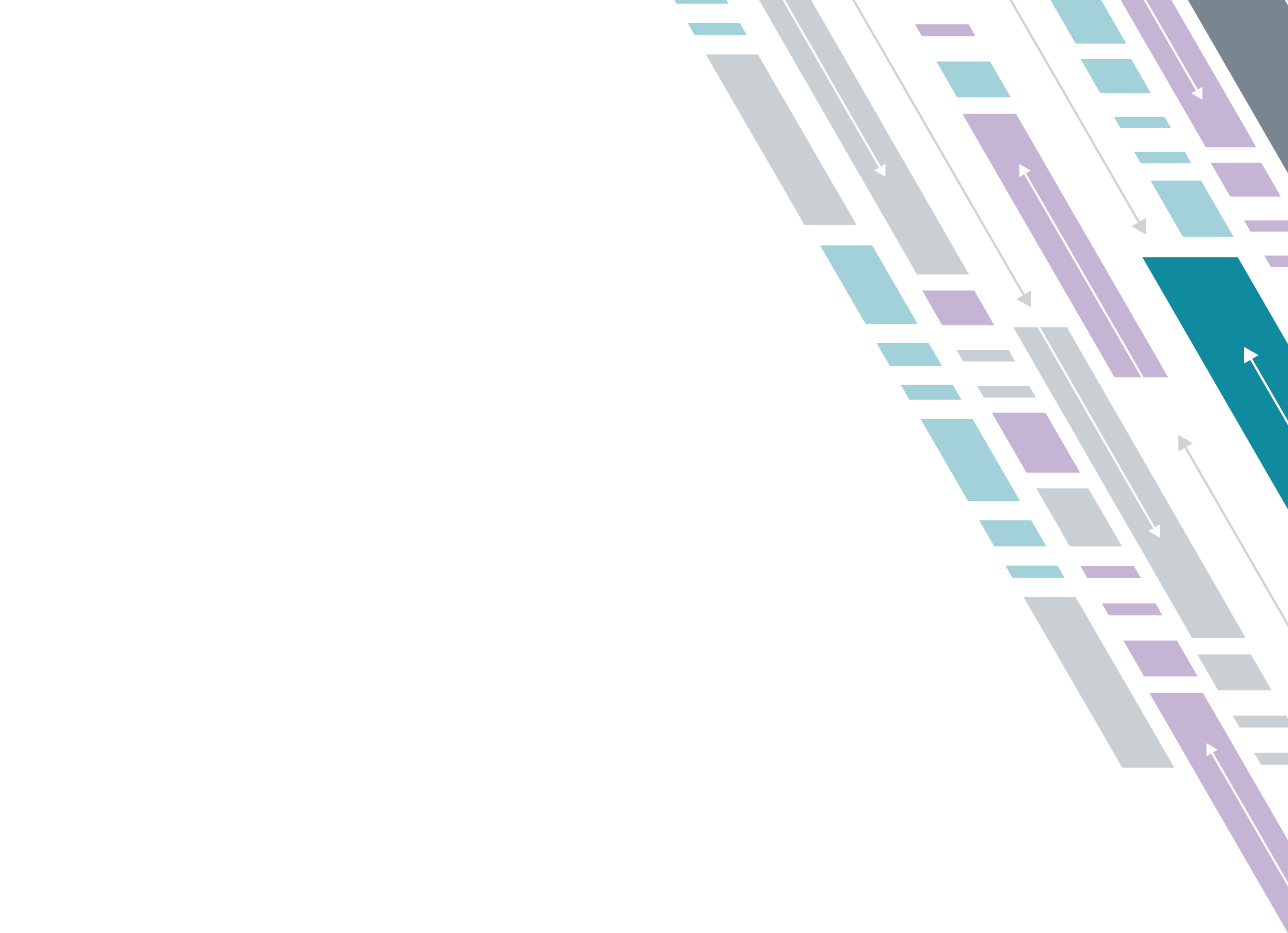 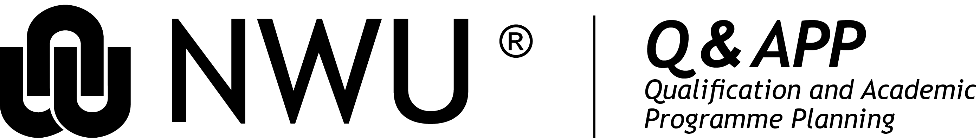 http://services.nwu.ac.za/qualification-and-academic-programme-planning FORM 4: APPLICATION THAT REQUIRES INTERNAL APPROVALS The following template must be completed by the programme leader concerned and submitted to the relevant FACULTY BOARD (or the Faculty Executive Committee) FOR APPROVAL. The faculty board-approved form for new qualification applications must then be submitted to the Q&APP SCS & the SCAS administrator for SCAS consideration and approval.      Guide to Form 4:SECTION C: YEARBOOK CHANGESThis section includes modules’ changes, modules’ sequencing, adding/deleting of electives, name changes, new module codes, adding/deleting a module, and adding/changing credits. Changes to modules implies that new module overview documents (MODs) must be developed and attached to this application as an addendum. SECTION D: CHANGES TO ASSESSMENTAll changes to assessment must be accompanied by an updated assessment plan for each module to be submitted as an attachment. SECTION E: NEW PROGRAMMES / CHANGES TO EXISTING PROGRAMMESSECTION F: SITE EXTENSIONSSECTION G: OTHER CHANGES PROOF OF FACULTY BOARD OR EXCO OF FACULTY BOARD APPROVAL(Please attach proof of Faculty Board/Exco of Faculty Board approval). SECTION A: APPLICANT INFORMATIONSECTION A: APPLICANT INFORMATIONSECTION A: APPLICANT INFORMATIONSECTION A: APPLICANT INFORMATIONName of FacultyName of applicant(s):School:Contact number:OU Code:Curriculum team:(Please add the name of the allocated SCS here as well)Subject group:Curriculum team:(Please add the name of the allocated SCS here as well)SECTION B: QUALIFICATION INFORMATIONSECTION B: QUALIFICATION INFORMATIONSECTION B: QUALIFICATION INFORMATIONSECTION B: QUALIFICATION INFORMATIONSECTION B: QUALIFICATION INFORMATIONSECTION B: QUALIFICATION INFORMATIONName of the qualification-programme-curriculum(s): (Please insert all names in the case of multiple programme changes that are linked)Curriculum code:(Please insert all codes in the case of multiple programme changes that are linked)Curriculum code:(Please insert all codes in the case of multiple programme changes that are linked)Campuses where presented:Site 1 Site 2 Site 3 Mode of delivery:Mode of delivery:Campuses where presented:Site 1 Site 2 Site 3 In case of contact, please indicate how the qualification/programme is presented:In case of contact, please indicate how the qualification/programme is presented:Please indicate the type of change(s) you want to make:(Please select more than one option if various changes are made)If OTHER was selected, please indicate the type of change you want to make:If OTHER was selected, please indicate the type of change you want to make:Brief narrative to motivate the changes: This qualification is linked to an extended curricula programme (ECP):ECP Curriculum name and code:ECP Curriculum name and code:What will the implications be for the ECP?How does this application support the PQM review's purpose to reduce the number of offerings, optimise resources and contribute to the Faculty's PQM of the future?Change proposed for inclusion for yearbook dateChange: Change: Complete number(s):Indicate your optionNew modulesModule changes details (outcomes, credits, NQF)C2, C3New modulesAdding new modules C2, C3, C4, C9New modulesPhase-out dates of modulesC5Closing of modules from VSSClosing modules on the VSS systemC5, C6Module changesModule changes detailsC2, C3Module changesChanging the order/place of modules in a programmeC2, C3, C7Module changesChanging only the module outcomesC8Module changesModule outcomes and assessment criteria of new modules for yearbook(s)C2, C3, C9Module changesChanges to module assessmentC2, DChanging programme informationDiscontinue an existing programme from an existing qualificationE1Changing programme informationAdding a new programme to an existing qualificationE2The new site of deliveryAdding a site of delivery to an existing qualificationF1, H1-H6Other changesAny additional changes not indicated on the formG1ALL APPLICATIONS TO COMPLETEALL APPLICATIONS TO COMPLETEA B, C1, HPart C1: Alignment, consultation and collaboration (Compulsory for any changes, please answer the following questions)Part C1: Alignment, consultation and collaboration (Compulsory for any changes, please answer the following questions)Do the proposed changes have an impact on service modules? What are the implications of this change(s) for the module-owning faculty?For service modules, I requested a dependency analysis (APDR 009 report) from Q&APP to determine the impact of the change on the curriculum.Consult with colleagues on all concerned campuses and gain their consent for the proposed amendments (proof of consultation is a necessity).Part C2: Curriculum maps of the current programme and the proposed programme on the relevant year level(Indicate the modules that move/change in RED and add or delete curriculum maps as applicable. This information may be copied from the relevant Yearbook. The current yearbook and the proposed new yearbook layout should be highlighted in green and yellow). Please shade the core/compulsory modules in blue and the elective modules in orange. Part C2: Curriculum maps of the current programme and the proposed programme on the relevant year level(Indicate the modules that move/change in RED and add or delete curriculum maps as applicable. This information may be copied from the relevant Yearbook. The current yearbook and the proposed new yearbook layout should be highlighted in green and yellow). Please shade the core/compulsory modules in blue and the elective modules in orange. Current curriculum map for relevant year level(s):New/proposed curriculum map for relevant year level(s):Part C3: Provide the details of the module changes in the tables below  Part C3: Provide the details of the module changes in the tables below  Adding/Discontinuing of an existing module(s), changing module names, codes, credits or module outcomes  (Note: Whenever module outcomes/module credits change, a new module code is required.)  Adding/Discontinuing of an existing module(s), changing module names, codes, credits or module outcomes  (Note: Whenever module outcomes/module credits change, a new module code is required.)  Existing name, code, credit value and 3rd order CESM code of module to be discontinued /phased out from programme and yearbook (Eng. & Afr. if applicable for yearbook purposes)Proposed new name, code, credit value and 3rd order CESM code of module that replaces the discontinued module or must be added as a new module to the programme (Eng. & Afr. if applicable for yearbook purposes)e.g.  Mathematics / Wiskunde (MATH 111) 12 creditse.g. Calculus / Algebra (CALC 111) 12 creditsPart C4: New modules(This table must only be completed for new modules. Contact Mrs Marieta Olivier Du Preez via email for new module codes.)Part C4: New modules(This table must only be completed for new modules. Contact Mrs Marieta Olivier Du Preez via email for new module codes.)Part C4: New modules(This table must only be completed for new modules. Contact Mrs Marieta Olivier Du Preez via email for new module codes.)Part C4: New modules(This table must only be completed for new modules. Contact Mrs Marieta Olivier Du Preez via email for new module codes.)Part C4: New modules(This table must only be completed for new modules. Contact Mrs Marieta Olivier Du Preez via email for new module codes.)Part C4: New modules(This table must only be completed for new modules. Contact Mrs Marieta Olivier Du Preez via email for new module codes.)Part C4: New modules(This table must only be completed for new modules. Contact Mrs Marieta Olivier Du Preez via email for new module codes.)Part C4: New modules(This table must only be completed for new modules. Contact Mrs Marieta Olivier Du Preez via email for new module codes.)Part C4: New modules(This table must only be completed for new modules. Contact Mrs Marieta Olivier Du Preez via email for new module codes.)Part C4: New modules(This table must only be completed for new modules. Contact Mrs Marieta Olivier Du Preez via email for new module codes.)New module name(Afrikaans and English name where applicable)New module codeModule OU codeCreditsCore/compulsory module? Elective?Mode of provision/
presentation mode, e.g. contact – full time/distance, etc.NQF Level (Please select option from drop-down tab)3rd ORDER CESMModule classification(Please select option from drop-down tab)Part C5: Phasing-out date and discontinue date of existing modules from the Faculty yearbook(s)(Note that a module may be removed from the faculty yearbook only when no more students are registered for it. Keep pipeline students in mind when deciding on the final date of termination of a module from yearbooks).Part C5: Phasing-out date and discontinue date of existing modules from the Faculty yearbook(s)(Note that a module may be removed from the faculty yearbook only when no more students are registered for it. Keep pipeline students in mind when deciding on the final date of termination of a module from yearbooks).Name, code and credits of the module(s) that must be phased out or discontinued (Eng. & Afr. if applicable for yearbook purposes)Date for phasing out (from date) and date of final terminatione.g.  Mathematics / Wiskunde (MATH 111) 12 creditse.g. from Jan 2015; Terminate Dec 2016Part C6: Closing a module(s) on the VSS system Date for phasing out (from date) and date of final terminatione.g.  Mathematics / Wiskunde (MATH 111) 12 creditse.g. from Jan 2015; Terminate Dec 2016Part C7: Changing the order/place of modules in a programme:(Note that, if only the order is changed, the module name and credits remain the same, but a new module code is required)Part C7: Changing the order/place of modules in a programme:(Note that, if only the order is changed, the module name and credits remain the same, but a new module code is required)Part C7: Changing the order/place of modules in a programme:(Note that, if only the order is changed, the module name and credits remain the same, but a new module code is required)Part C7: Changing the order/place of modules in a programme:(Note that, if only the order is changed, the module name and credits remain the same, but a new module code is required)Reason for changing the order of modules:Reason for changing the order of modules:Reason for changing the order of modules:Reason for changing the order of modules:Existing name, code and credit value of module that will move to another semester or year levelExisting name, code and credit value of module that will move to another semester or year levelSame name, new code or credit value of module and indicate the semester and year level they will be moved toSame name, new code or credit value of module and indicate the semester and year level they will be moved toe.g.  Mathematics / Wiskunde (MATH111) 12 credits, first semester, the first yeare.g.  Mathematics / Wiskunde (MATH111) 12 credits, first semester, the first yearMathematics / Wiskunde (MATH122), 12 credits – move from year 1 semester 1 to year 1 semester 2Mathematics / Wiskunde (MATH122), 12 credits – move from year 1 semester 1 to year 1 semester 2 Part C8: Changing only the module outcomes                                                            (Note that, if the content of module outcomes changes, the name can remain the same, but the module code must be changed. This information may be copied from the relevant Yearbook. Add as many tables as required for the number of module outcome changes.) Part C8: Changing only the module outcomes                                                            (Note that, if the content of module outcomes changes, the name can remain the same, but the module code must be changed. This information may be copied from the relevant Yearbook. Add as many tables as required for the number of module outcome changes.) Part C8: Changing only the module outcomes                                                            (Note that, if the content of module outcomes changes, the name can remain the same, but the module code must be changed. This information may be copied from the relevant Yearbook. Add as many tables as required for the number of module outcome changes.) Part C8: Changing only the module outcomes                                                            (Note that, if the content of module outcomes changes, the name can remain the same, but the module code must be changed. This information may be copied from the relevant Yearbook. Add as many tables as required for the number of module outcome changes.)The current module name, code and creditsCurrent module outcomes Current module outcomes Current module outcomes The proposed module name, code and creditsNew module outcomesNew module outcomesAssessment criteriaPart C9: New module outcomes and assessment criteria of new modules for yearbook(s)(Please use the NWU outcomes builder for assistance)Part C9: New module outcomes and assessment criteria of new modules for yearbook(s)(Please use the NWU outcomes builder for assistance)Module outcomes of a new module to be added to the yearbookAssessment criteria of the new modulea)  After completion of module ____, the student will demonstrate:The student will prove that he/she has attained the outcomes of the ___________ module when he/she can:b)c)d)e)Module name(s) where assessment changes will be madeCurrent assessment practices in the module(s)Proposed assessment changes in the module(s)Motivate the need for the changes to the assessment in the module(s)How will the change in module assessment align with the purpose and rationale of the qualification?How many modules in the qualification make use of authentic assessment practices? (see faculty yearbook) (Indicate no of modules)How does the module assessment change align with the module outcomes, assessment criteria and teaching and learning?How will you manage the change in time, workload, planning and roll-out as a result of the changes to assessment?Indicate how reliability, fairness, and integrity in the changed assessment practices will be ensuredPlease provide evidence of how the changes in the assessment will impact your TLA practices across campuses (if applicable)How does the module(s) assessment change(s) align with the assessment practice in other modules in the programme?Part E1: Deleting an existing programmePart E1: Deleting an existing programmePart E1: Deleting an existing programmeExisting qualification-programme-curriculum code and programme name to be discontinued from the Faculty yearbook (provide Eng. and Afr. name if relevant):Existing qualification-programme-curriculum code and programme name to be discontinued from the Faculty yearbook (provide Eng. and Afr. name if relevant):Date and motivation (note that you need to specify a “from” date and final date of deletion from the yearbook)e.g. 200 188 G301P BSc with Psychology and Nutrition / BSc met Psigologie en Voedinge.g. 200 188 G301P BSc with Psychology and Nutrition / BSc met Psigologie en VoedingPhase-out from January 2019; Final deletion from the Faculty of Health Sciences yearbook Dec 2020 to allow for pipeline students to complete the qualification.Provide details of the modules and module outcomes in the above programme that must also be removed from the yearbook (note that modules can only be discontinued if they are not relevant to any other qualification or programme in any campus faculty yearbook)Provide details of the modules and module outcomes in the above programme that must also be removed from the yearbook (note that modules can only be discontinued if they are not relevant to any other qualification or programme in any campus faculty yearbook)Provide details of the modules and module outcomes in the above programme that must also be removed from the yearbook (note that modules can only be discontinued if they are not relevant to any other qualification or programme in any campus faculty yearbook)Applicable Yearbook(s):Applicable Yearbook(s):Applicable Yearbook(s):Existing module code, module name and related module outcomes to be removed from the Faculty yearbook (provide Eng. and Afr. name if relevant):Existing module code, module name and related module outcomes to be removed from the Faculty yearbook (provide Eng. and Afr. name if relevant):Date and motivation (note that you need to specify a “from” date and final date of deletion from the yearbook)e.g. VOED 111 Nutrients / Nutriëntee.g. VOED 111 Nutrients / NutriëntePhase-out from January 2019; Final deletion from the Faculty of Health Sciences yearbook Dec 2020 to allow for 2021 first-year students who failed the module.Part E 2.1: Adding a new programme to an existing qualificationA completed Form 6 containing the qualification information must be submitted with the application. Part E 2.1: Adding a new programme to an existing qualificationA completed Form 6 containing the qualification information must be submitted with the application. Part E 2.1: Adding a new programme to an existing qualificationA completed Form 6 containing the qualification information must be submitted with the application. Proposed new programme name (or existing programme name, if this programme is now to be offered from another campus):Qualification-programme-curriculum code (note that a new code can be requested from Mrs Marieta Olivier Du Preez via email)State the admission requirements of the existing qualification to which the programme will be addedState the additional admission requirements for the programme to be added to the above, if applicable (note that additional requirements cannot be contradictory to the qualification requirements)State the mode of delivery of the existing qualification to which the programme will be added (note that the new programme can only be delivered via the same mode of delivery as the qualification)Is approval from a professional body relevant to this request, and if so, which professional body?Part E 2.2: Complete a curriculum map of all the applicable study years of the new programme (add additional tables for as many years of study as required) Part E 2.2: Complete a curriculum map of all the applicable study years of the new programme (add additional tables for as many years of study as required) Part E 2.2: Complete a curriculum map of all the applicable study years of the new programme (add additional tables for as many years of study as required) Part E 2.2: Complete a curriculum map of all the applicable study years of the new programme (add additional tables for as many years of study as required) Part E 2.2: Complete a curriculum map of all the applicable study years of the new programme (add additional tables for as many years of study as required) Part E 2.2: Complete a curriculum map of all the applicable study years of the new programme (add additional tables for as many years of study as required) Part E 2.2: Complete a curriculum map of all the applicable study years of the new programme (add additional tables for as many years of study as required) Part E 2.2: Complete a curriculum map of all the applicable study years of the new programme (add additional tables for as many years of study as required) Part E 2.2: Complete a curriculum map of all the applicable study years of the new programme (add additional tables for as many years of study as required) Part E 2.2: Complete a curriculum map of all the applicable study years of the new programme (add additional tables for as many years of study as required) Part E 2.2: Complete a curriculum map of all the applicable study years of the new programme (add additional tables for as many years of study as required) Module name(Afrikaans and English name)Module codeTick if a new ModuleModule OU codeCreditsTick if a Core moduleTick if an electiveMode of deliveryHEQF Level 3rd ORDER CESM e.g. 070101Indicate with an X if the module is part of the 50% overlap in credits with the existing qualificationYEAR 1YEAR 1YEAR 1YEAR 1YEAR 1YEAR 1YEAR 1YEAR 1YEAR 1YEAR 1YEAR 1Semester 1Semester 1Semester 1Semester 1Semester 1Semester 1Semester 1Semester 1Semester 1Semester 1Semester 1Semester 2Semester 2Semester 2Semester 2Semester 2Semester 2Semester 2Semester 2Semester 2Semester 2Semester 2YEAR 2YEAR 2YEAR 2YEAR 2YEAR 2YEAR 2YEAR 2YEAR 2YEAR 2YEAR 2YEAR 2Semester 1Semester 1Semester 1Semester 1Semester 1Semester 1Semester 1Semester 1Semester 1Semester 1Semester 1Semester 2Semester 2Semester 2Semester 2Semester 2Semester 2Semester 2Semester 2Semester 2Semester 2Semester 2YEAR 3YEAR 3YEAR 3YEAR 3YEAR 3YEAR 3YEAR 3YEAR 3YEAR 3YEAR 3YEAR 3Semester 1Semester 1Semester 1Semester 1Semester 1Semester 1Semester 1Semester 1Semester 1Semester 1Semester 1Semester 2Semester 2Semester 2Semester 2Semester 2Semester 2Semester 2Semester 2Semester 2Semester 2Semester 2YEAR 4YEAR 4YEAR 4YEAR 4YEAR 4YEAR 4YEAR 4YEAR 4YEAR 4YEAR 4YEAR 4Semester 1Semester 1Semester 1Semester 1Semester 1Semester 1Semester 1Semester 1Semester 1Semester 1Semester 1Semester 2Semester 2Semester 2Semester 2Semester 2Semester 2Semester 2Semester 2Semester 2Semester 2Semester 2Year 1 CreditsYear 2CreditsYear 3CreditsYear 4CreditsSemester 1Semester 2Total year levelTOTAL Part E 2.3: Module outcomes of new modules to be added to the yearbook(s)(Please use the NWU outcomes builder for assistance)Part E 2.3: Module outcomes of new modules to be added to the yearbook(s)(Please use the NWU outcomes builder for assistance)Part E 2.3: Module outcomes of new modules to be added to the yearbook(s)(Please use the NWU outcomes builder for assistance)New module name and codeModule outcomesAssessment criteriaAfter completion of module ____, the student will demonstrate:The student will prove that he/she has attained the outcomes of the module when he/she can:After completion of module ____, the student will demonstrate:The student will prove that he/she has attained the outcomes of the module when he/she can:After completion of module ____, the student will demonstrate:The student will prove that he/she has attained the outcomes of the module when he/she can:After completion of module ____, the student will demonstrate:The student will prove that he/she has attained the outcomes of the module when he/she can:After completion of module ____, the student will demonstrate:The student will prove that he/she has attained the outcomes of the module when he/she can:After completion of module ____, the student will demonstrate:The student will prove that he/she has attained the outcomes of the module when he/she can:After completion of module ____, the student will demonstrate:The student will prove that he/she has attained the outcomes of the module when he/she can:Part F1: Adding a new site of delivery to an existing qualification Part F1: Adding a new site of delivery to an existing qualification Form 2 must be completed in conjunction with this form and application. Form 2 must be completed in conjunction with this form and application. The current site of delivery where qualification is approved and presented:The intended site to which the qualification should be extended: Is this site extension planned for in the NWU Enrolment Plan for your faculty? If the answer is “no”, the application cannot be considered.Part G1: Any additional changes not indicated on the formPart G1: Any additional changes not indicated on the formPlease provide a brief narrative of the proposed other changePart of Form 4 was completed in accommodating other changeSECTION H: APPROVALS & SIGN-OFFS                                          Please consult the Q&APP process maps for guidance regarding the approval process: http://services.nwu.ac.za/qualification-and-academic-programme-planning/qapp-process-maps All role-players must sign off the application(s) before the application can proceed to the faculty approval structures. CTL sign-off only required for changes to section C2, C8, C9 and D. FOR NEW PROGRAMMES AND CAMPUS EXTENSIONS 